Seek the GOOD, the TRUE, and the BEAUTIFUL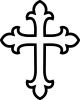 6th and 7th Grade Math 2018-2019				Mrs. McGrawmmcgraw@saintrita-school.org								My hours:  Mon – Fri 8:00-12:00Parents, the quickest overview of the most important points of McGraw Religion Grading Structure:  70% Tests; 15% HW; 15% Classwork	Math Scorecard:  Each week we will enter a HW and Classwork grade on our scorecards.  (# correct / # of total problems)  Scorecard grades are transferred into Powerschool.  In Math, a student always knows where they are at.   Student Agenda:  PLEASE check this nightly – or as often as necessary – to ensure your child is using this daily tool.  They are responsible to know what they have for homework (HW) and what happened in class.  This is the primary tool they should use to be organized.  Powerschool:  PLEASE regularly check Powerschool for grades AND for a listing of upcoming assignments.  (A “0” in Powerschool is your queue to ask your child “What’s happening?”.  I try to be timely with inserting a “0” so you will know that something was not get handed in on time.  If it is “blank” then I have either not graded the work yet, or, your child was absent.)   Teacher Pages:  PLEASE regularly check my teacher page to find out what we are doing in class each week, to access important links, and to read lots of great information about our Faith!Teacher Communication:  Please ask your child first about missing work, their grades, etc.  By doing this, you teach them that school is their job.  Many of your questions can be answered, and should be answered, by them.  When you need me, please feel free to email me and I’ll get back to you in 24 “business” hours.  The remainder of this document is for you to review - your children and I have covered this in class already.Expectations:You were made in the image of God - be ladies and gentlemen.  Think Well.  Speak Well.  Do Well.  You are blessed with body, mind and soul - be timely, be prepared, be attentive, be ready to work.  You are blessed with imagination and a sense of humor – find joy in what we do.  As our Holy Father said, there are no sad saints!You are human – ask questions and test for understandingYou have been given much, much will be expected of you – participate, assist, lead, succeed.  General flow of class work and homework:Warm up problems – Test understanding of material we have covered, and they often look “exactly” like test questions!Correct homework.Update scorecard – kids are responsible for the grades they earn and for accurately recording them in a timely manner.  Missing grades on your scorecard?  “0” in Powerschool.Homework and warm up grades will be averaged weekly – these are the grades entered into the grade book.  At all times, you will know how you are doing/your math grade, by simply looking at your scorecard and at Powerschool.New Lesson - Take good notes – FYI:  Notebooks collected periodically for a grade.Run through examples and get started on homework.   Tests Roughly every 7 – 10 school daysDefinition / Equation tests each trimesterProblems should be corrected (just like homework) – no extra credit for doing so (generally) – just extra learning – it’s your job.Students, important pointers………We correct our own work.  Your work, your corrections, on your honor.  When absent:  It is the student’s responsibility to find out what the missing HW was, get it done in a timely manner, and get it corrected.  Update the scorecard.  Every week we average our Warm Up and HW grades.Always show your work in Math.  Unless it is painfully obvious, it’s very important to show your work – it shows if you understand the concept or not.  You still need to get the correct answer, though!  Neat and tidy counts in everything – especially Math.Circle your answer – this makes it perfectly clear what your answer is (after you show all your work).Label as appropriate – it will be a critical part of the answer sometimes.  i.e.  Sq. ft. Did I mention that you should show all your work?When taking notes, follow my instruction closely from the board.  We learn by listening, writing things down, practicing, memorizing, teaching others, etc.  All of these things help us to learn.   I hope to help you become good note takers – it will make you good listeners too!  A skill you’ll need for life.Mathematics is the language in which God has written the universe.Galileo Galilei - Italian astronomer & physicist (1564 - 1642)